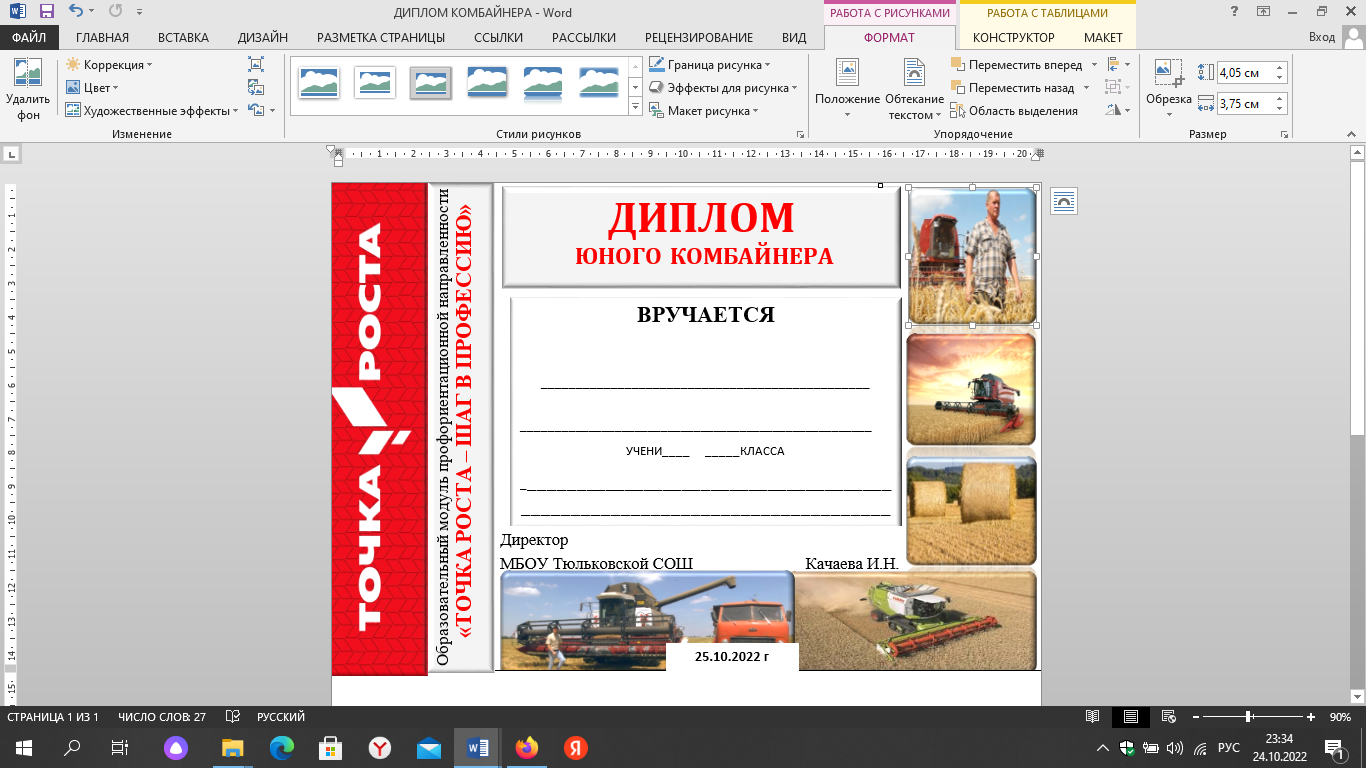 0              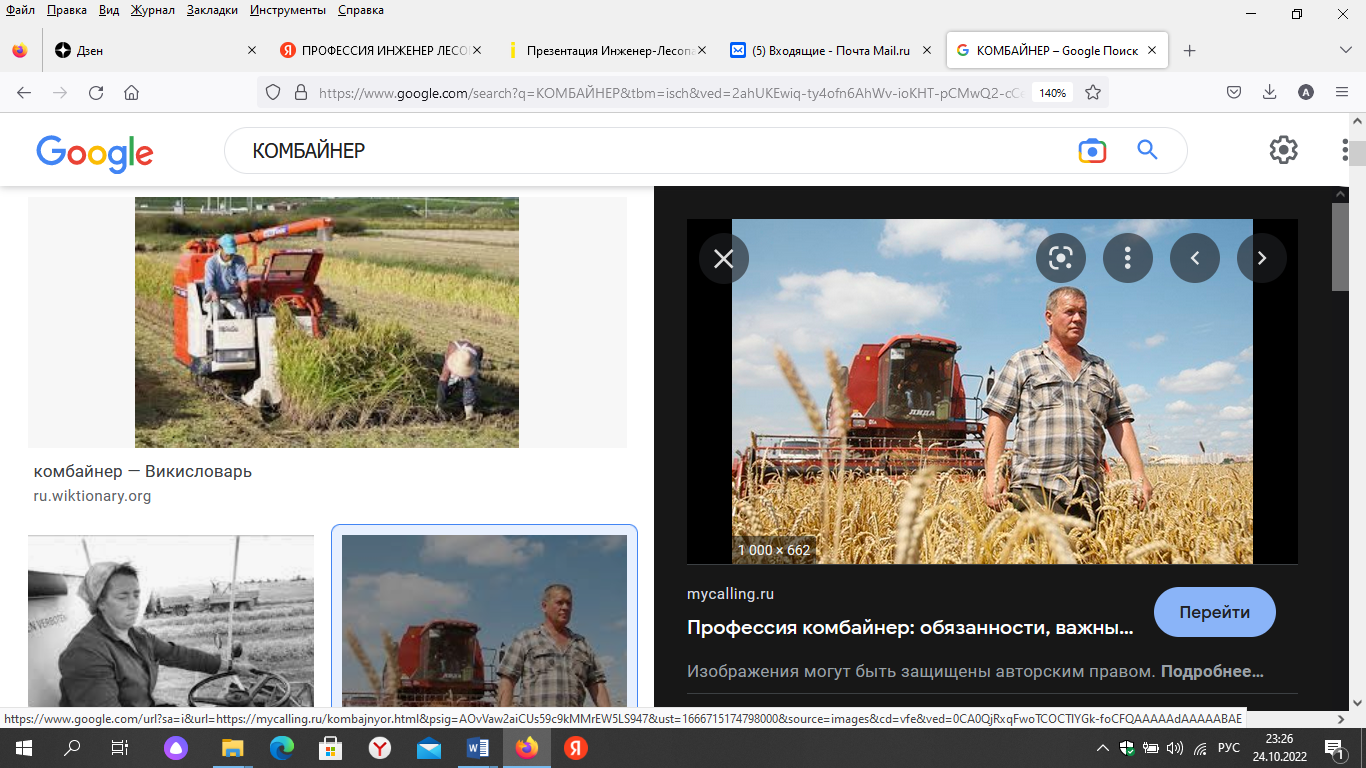 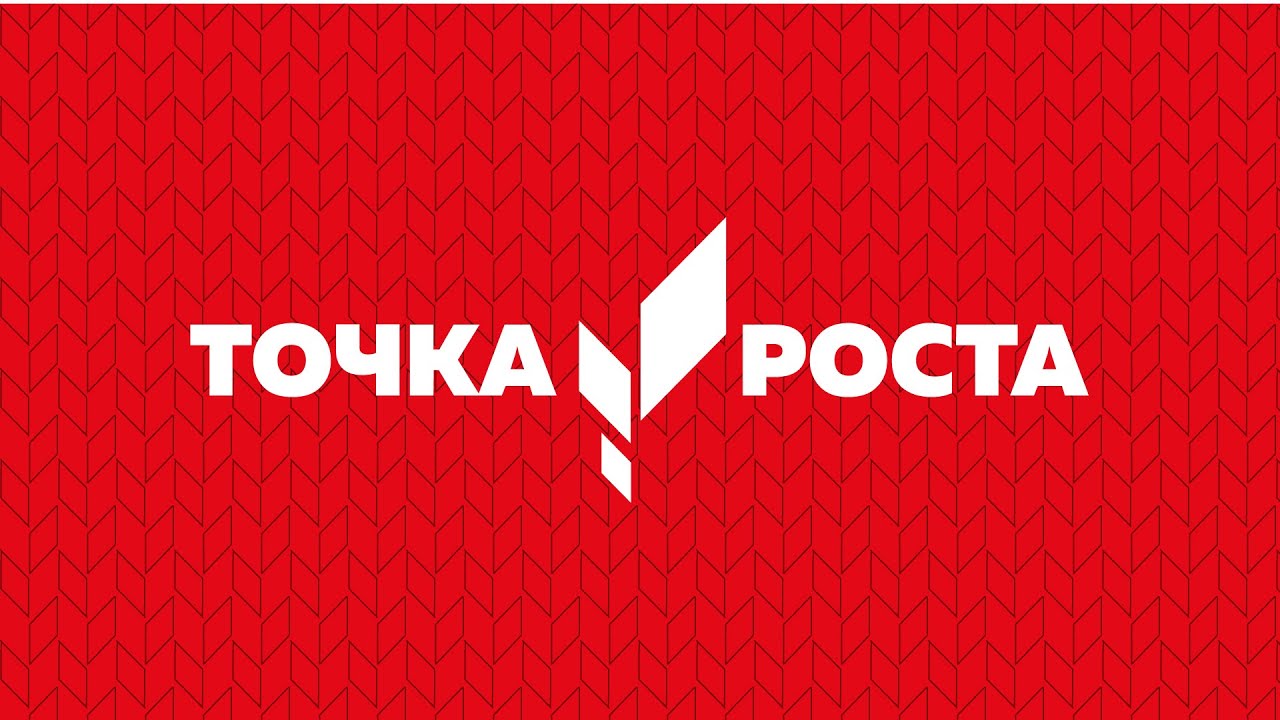 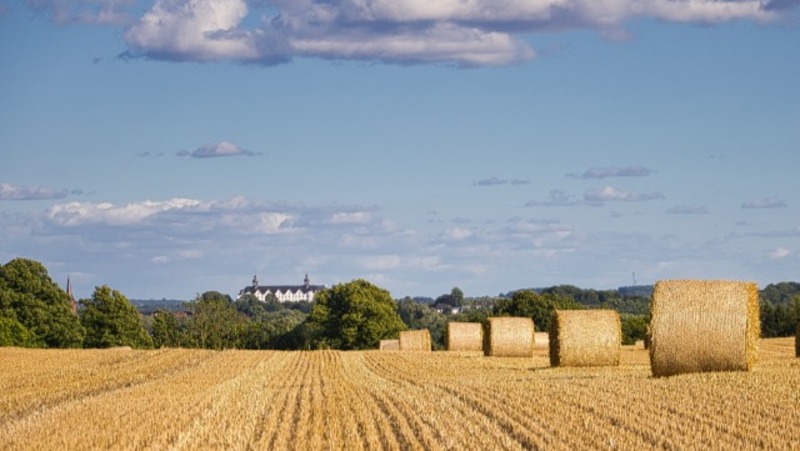 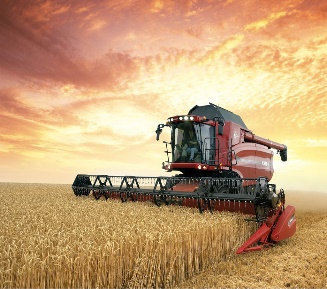 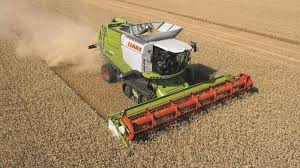 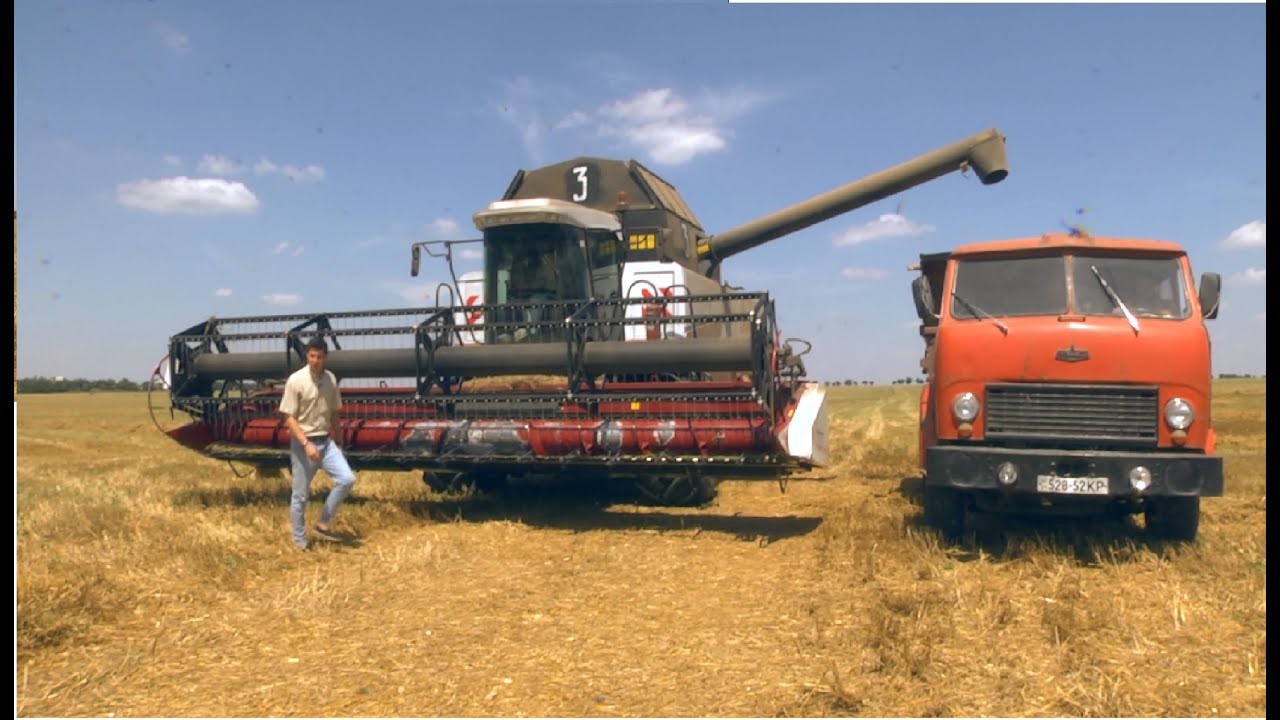 